
HistoryAs the ice sheets of the ice ages melted, people moved into all areas of what is now Canada. As they did elsewhere in the Americas, these ancient settlers adapted to the physical environment.Native CanadiansIndians and the Inuit (IH-nu-wuht) people were the first Canadians. Over the years, some of these native peoples divided into groups that became known as the First Nations. One group living on Canada’s vast interior plains, the Cree, were skilled bison hunters. In the far north the Inuit adapted to the region’s extreme cold, where farming was impossible. By hunting seals, whales, walruses, and other animals, the Inuit could feed, clothe, and house themselves. Today about 400,000 Indians and Inuit live in Canada.
European SettlementOther people migrated to Canada from Europe. The first Europeans in Canada were the Vikings, or Norse. They settled on Newfoundland Island in about AD 1000, but later abandoned their settlements. In the late 1400s other Europeans arrived and explored Canada. Soon more explorers and fishermen from western Europe began crossing the Atlantic.     Trade quickly developed between the Europeans and Native Canadians. Europeans valued the furs that Native Canadians supplied. The Canadians wanted European metal goods like axes and guns. Through trading, they began to also exchange foods, clothing, and methods of travel.New FranceFrance was the first European country to successfully settle parts of what would become Canada. The French established Quebec City in 1608. They called their new territories New France. At its height, New France included much of eastern Canada and the central United States.     New France was important for several reasons. It was part of the French Empire, which provided money and goods to French settlers. It also served as a base to spread French culture.     France had to compete with Britain, another European colonial power, for control of Canada. To defend their interests against the British, the French built trade and diplomatic relationships with Native Canadians. They exported furs, fish, and other products from New France to other parts of their empire. In addition, the French sent manufactured goods from France to New France. French missionaries also went to New France to convert people to Christianity.All of these efforts protected French interests in New France for 150 years, until the British finally defeated the French. Although it did not last, New France shaped Canada’s cultural makeup. The descendants of French settlers form one of Canada’s major ethnic groups today.British ConquestIn the mid-1700s, the rivalry between France and England turned to war. The conflict was called the French and Indian War. This was the war that resulted in the British taking control of New France away from the French. A small number of French went back to France. However, the great majority stayed. For most of them, few changes occurred in their daily activities. They farmed the same land, prayed in the same churches, and continued to speak French. Few English-speaking settlers came to what is now called Quebec.The British divided Quebec into two colonies. Lower Canada was mostly French-speaking, and Upper Canada was mostly English-speaking. The boundary between Upper and Lower Canada forms part of the border between the provinces of Quebec and Ontario today. Provinces are administrative divisions of a country. To the east, the colony of Nova Scotia (noh-vuh SKOH-shuh) was also divided. A new colony called New Brunswick was created where many of the British settlers lived. 
Creation of CanadaFor several decades these new colonies developed separately from each other. The colonists viewed themselves as different from other parts of the British Empire. Therefore, the British Parliament created the Dominion of Canada in 1867. A dominion is a territory or area of influence. For Canadians, the creation of the Dominion was a step toward independence from Britain. The motto of the new Dominion was “from sea to sea.”     How would Canadians create a nation from sea to sea? With railroads. When the Dominion was established, Ontario and Quebec were already well served by railroads. British Columbia, on the Pacific coast, was not. To connect British Columbia with the provinces in the east, the Canadians built a transcontinental railroad. Completed in 1885, the Canadian Pacific Railway was Canada’s first transcontinental railroad.      After the Canadian Pacific Railway linked the original Canadian provinces to British Columbia, Canada acquired vast lands in the north. Much of this land was bought from the Hudson’s Bay Company, a large British fur-trading business. Most of the people living in the north were Native Canadians and people of mixed European and native ancestry.Personal Summary (Exit Card): ______________________________________________________________________________________________________________________________________________________________________________________________________________________________________________________________________________________________________________________________________________________________________________________________________________________________________________________________________________________________________________________________________________________________________________________________________________________________________________________________________________________________________________________________CultureCanada’s people reflect a history of British and French colonial rule. In addition, the country has experienced waves of immigration. The country is home to a great variety of people who belong to different ethnic groups and cultures. Although individual groups still keep their own cultural ways, many Canadians have tried to create a single national identity.ImmigrationDuring the late 1800s and early 1900s, many immigrants came to Canada from Europe. Most were from Britain, Russia, and Germany. Some people also came from the United States. While most of these immigrants farmed, others worked in mines, forests, and factories.Other immigrants were lured to Canada in 1897 by the discovery of gold in the Yukon Territory. Many people from the United States migrated north in search of Canada’s gold.     Immigrants also came to Canada from Asian countries, especially China, Japan, and India. British Columbia became the first Canadian province to have a large Asian minority. Many Chinese immigrants migrated to Canada to work on the railroads. Chinese immigrants built most of the Canadian Pacific Railway, one of the railroad lines linking eastern Canada to the Pacific coast.   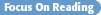      All of these immigrants played an important part in an economic boom that Canada experienced in the early 1900s. During these prosperous times, Quebec, New Brunswick, and Ontario produced wheat, pulp, and paper. British Columbia and Ontario supplied the country with minerals and hydroelectricity. As a result, Canadians enjoyed one of the highest standards of living in the world by the 1940s.Movement to CitiesAfter World War II, another wave of immigrants from Europe arrived in Canada. Many settled in Canada’s large cities. For example, Toronto has become one of the most culturally diverse cities in the world. The Europeans were joined by other people from Africa, the Caribbean, Latin America, and particularly Asia. Asian business people have brought a great deal of wealth to Canada’s economy. Many Canadians have recently moved from farms to the country’s cities. Some settlements in rural Canada have even disappeared because so many people left. Many Canadians have moved to cities in Ontario to find jobs.Others moved to Vancouver, British Columbia, for its good job opportunities, mild climate, and location near plentiful resources. Resources such as oil, gas, potash, and uranium have provided wealth to many cities in the Western Provinces. However, the political and economic center of power remains in the cities of Ottawa, Toronto, and Montreal.SUMMARY AND PREVIEW In this section, you learned that Canada was greatly influenced by British and French settlement, the building of the railroad to the Pacific coast, immigration, and movement to cities. In the next section you will learn about Canada’s regions and economy today.Personal Summary: ____________________________________________________________________________________________________________________________________________________________________________________________________________________________________________________________________________________________________________________________________________________________________________________________________________________________________________________________________________________________________________________________________________________________________________________________________________________________________________________________________________________________________________________________________________________________________________________________________________BUILDING BACKGROUND Canada is a close neighbor with the United States. The two countries are linked by a common language and a history of British colonial rule. But the two countries developed in different ways. Canada’s diverse population developed its own culture and way of life.